Village of Suffern61 Washington AvenueSuffern, New York 10901(845) 357-2600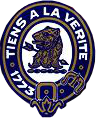 Collection Dates for the Village of SuffernCollection Dates for Town of Ramapo237 Route 59, Suffern, NY 10901 (845) 357-5100VILLAGE TAXBILLED:DUE:June 1By July 1                  Penalty Free PeriodAfter July 1             5% PenaltyThereafter              1% Additional each Month Through October 31After October 31   The amount goes to the County for CollectionSOLID WASTEBILLED:Amount is included on the June Village Tax BillWATER BILLBILLED:DUE:November and MayThirty days from the date of the bill for Penalty Free PeriodAfter 30 days, 10% penalty (if November bill and May billare not paid by April 15, the amount will be levied on the June tax bill)COUNTY TAXBILLED:DUE:January 1By January 31        Penalty Free PeriodFebruary 28            1% PenaltyMarch 31                2% PenaltyAll payments after March 31 must be paid to:Rockland County Commissioner of Finance18 New Hempstead Road, New City, NY 10956SCHOOL TAXBILLED:September 1September 30       Penalty Free PeriodOctober 31            5% PenaltyAll payments after October 31 must be paid to:Rockland County Commissioner of Finance18 New Hempstead Road, New City, NY 10956